附件包1成交产品分项表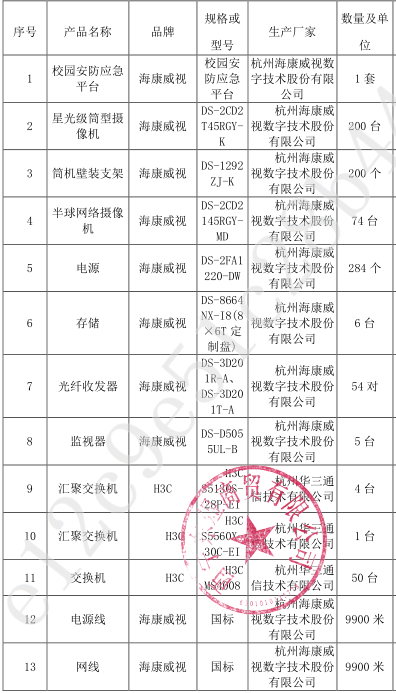 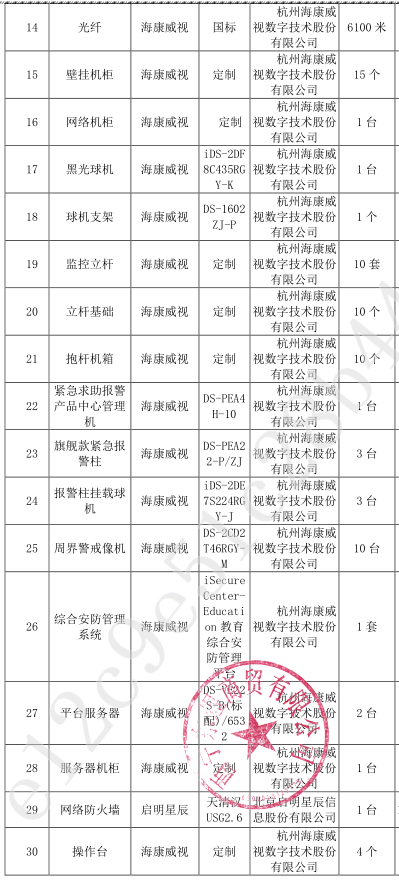 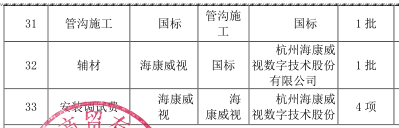 